6  latki Tematyka tygodnia: Wakacje tuż, tużData: 24.06.2020Temat dnia:  Wędrówki po górach.Dzień dobry kochani! Zapraszamy na wędrówkę po górach i spotkanie z kulturą góralską.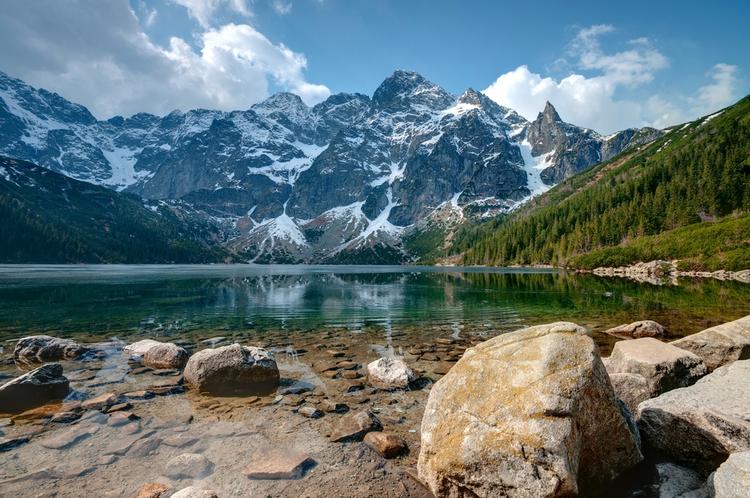 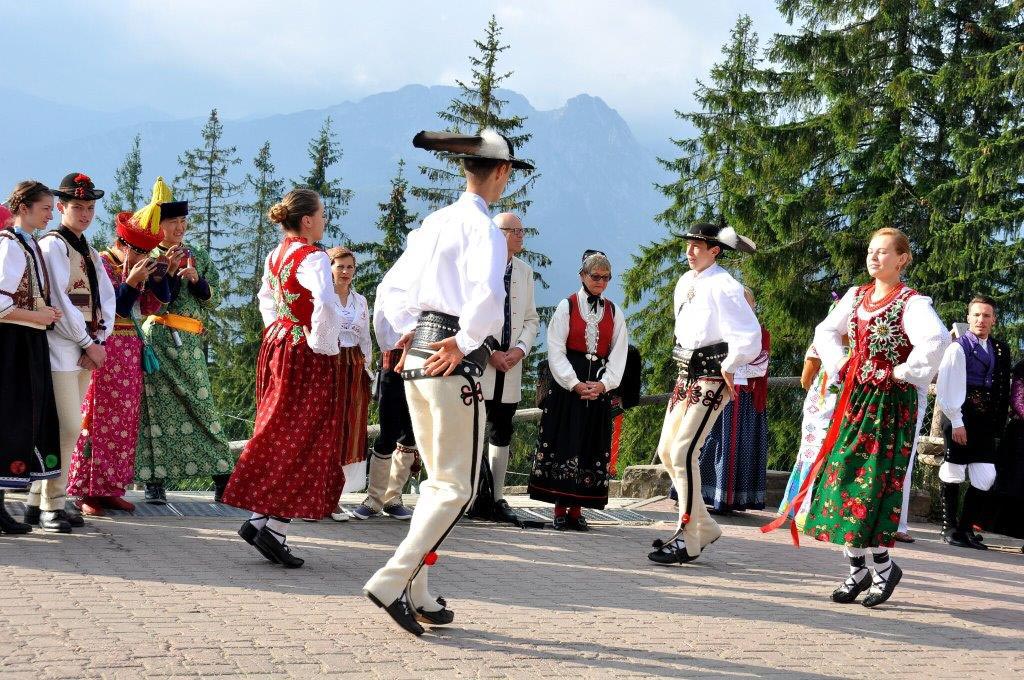 Posłuchajcie legendy o śpiących rycerzach w Tatrachhttps://youtu.be/Ku029Y-rq3QA teraz zobaczcie jak tańczą i śpiewają górale. Spróbujcie zatańczyć z nimi.https://youtu.be/ruAkhLPhDXUMiłej zabawy!